1. Comunicazioni della f.i.g.c.	32. Comunicazioni della lega nazionale dilettanti	32.1 Comunicati Ufficiali L.N.D.	32.2 Circolari Ufficiali L.N.D.	33. Comunicazioni del Comitato Regionale Lombardia	43.1 Consiglio Direttivo	43.1.1 PROROGA AL 17.07.2023 DEL TERMINE DI ISCRIZIONE ALLE COMPETIZIONI DI ECCELLENZA MASCHILE/FEMMINILE E DI PROMOZIONE	43.2 NOMINE DELEGAZIONI PROVINCIALI STAGIONE 2023/2024 – errata corrige	43.3 Segreteria	43.3.1 completamento ORGANICI STAGIONE SPORTIVA 2023/2024	43.3.2 elenco fusioni stagione sportiva 2023/2024	63.3.3 SOCIETA’ INATTIVE STAGIONE SPORTIVA 2023/2024	73.3.4 Svincoli per inattivita’ art.109 dilettanti	73.3.5 art. 32 bis svincolo per decadenza di tesseramento (15 giugno - 15 luglio)	74. Comunicazioni per l’attività del Settore Giovanile Scolastico del C.R.L.	84.1 Attività S.G.S. di competenza L.N.D.	84.1.1 completamento ORGANICI STAGIONE SPORTIVA 2023/2024	84.2 Attività di competenza s.g.s.	84.2.1 Pubblicazione circolare UFFICIALE	84.2.2 INCONTRI INFORMATIVI SCUOLE CALCIO ÉLITE	85. Notizie su Attività Agonistica	86. CALCIO femminile	96.1 segreteria	96.1.1 regolamenti ativita’ pre season	96.1.2 tabella riassuntiva e modulo richiesta deroga calciatrici	96.2 NOTIZIE SU ATTIVITA’ AGONISTICA	97. calcio a cinque	97.1 segreteria	97.2 NOTIZIE SU ATTIVITA’ AGONISTICA	98. divisione calcio paralimpico sperimentale	108.1 segreteria	108.2 NOTIZIE SU ATTIVITA’ AGONISTICA	109. Delibere della Corte Sportiva di Appello Territoriale	109.1 Corte Sportiva di Appello Territoriale del CRL	109.2 Tribunale Federale Territoriale del CRL	1010. Rettifiche	1011. Legenda	11Legenda Simboli Giustizia Sportiva	111. Comunicazioni della f.i.g.c. Nessuna comunicazione2. Comunicazioni della lega nazionale dilettanti 2.1 Comunicati Ufficiali L.N.D.Di seguito si pubblicano:C. U. n. 27: “Integrazione Collaboratori della Procura Federale”https://www.lnd.it/it/comunicati-e-circolari/comunicati-ufficiali/stagione-sportiva-2023-2024/11109-comunicato-ufficiale-n-27-c-u-n-19-a-figc-integrazione-collaboratori-della-procura-federale/file C. U. n. 33: “Proroga termine disposizioni in deroga agli artt. 17, 18 e 20 NOIF”https://www.lnd.it/it/comunicati-e-circolari/comunicati-ufficiali/stagione-sportiva-2023-2024/11118-comunicato-ufficiale-n-33-cu-n-26-a-figc-proroga-termine-disposizioni-in-deroga-agli-artt-17-18-e-20-noif/file 2.2 Circolari Ufficiali L.N.D.Di seguito si pubblicano:Circolare n. 9: “ ”https://www.lnd.it/it/comunicati-e-circolari/circolari/circolari-2023-24/11092-circolare-n-9-circolare-19-2023-centro-studi-tributari-lnd/file Circolare n. 10: “ Circolare 20/2023 Centro Studi Tributari LND"https://www.lnd.it/it/comunicati-e-circolari/circolari/circolari-2023-24/11096-circolare-n-10-circolare-n-20-2023-centro-studi-tributari-lnd/file 3. Comunicazioni del Comitato Regionale Lombardia3.1 Consiglio Direttivo3.1.1 PROROGA AL 17.07.2023 DEL TERMINE DI ISCRIZIONE ALLE COMPETIZIONI DI ECCELLENZA MASCHILE/FEMMINILE E DI PROMOZIONESi comunica che, visto il CU n. 26/A del 10.07.2023 (ripreso da CU 33 LND) con il quale la F.I.G.C. ha prorogato al 15 luglio 2023 il termine previsto per le Società operanti in ambito dilettantistico e di SGS ai fini della presentazione delle domande di cambio di denominazione e/o sede sociale, e di fusioni / scissioni / conferimenti d’azienda, è prorogato al giorno 17 luglio 2023 anche il termine per l’iscrizione ai Campionati (e competizioni) delle categorie Eccellenza, Promozione, Coppa Italia Eccellenza/Promozione, Eccellenza Femminile e Coppa di Eccellenza Femminile già previsto alla data del 12.07.2023.3.2 NOMINE DELEGAZIONI PROVINCIALI STAGIONE 2023/2024 – errata corrigeDelegazione Provinciale di Sondrio				 Delegato: 		Daniele Antonio Croce			 Vice Delegato: 		Roberto Grossi		 Segretario: 		Elena CaoComponenti: 	Fulvio Domenico Riccardo D’Eri, Aldo Livraghi, Marco Faccinelli, Albino De Giambattista, Alberto Bruga, Danilo Ongaro, Sergio Pozzoli, Romano Forlin Lisignoli3.3 Segreteria3.3.1 completamento ORGANICI STAGIONE SPORTIVA 2023/2024Si rendono note le seguenti variazioni agli organici pubblicati nel C.U. n°83 del CRL a seguito di richieste di INATTIVITA’, richieste di DECLASSAMENTO, richieste di RINUNCIA e richieste di FUSIONI (in attesa di ratifica da parte della F.I.G.C.) attingendo dalle varie GRADUATORIE di MERITO. PROMOZIONESocietà USCENTE da Organico pubblicato sul C.U. n°83 del 22 giugno 2023 Società INSERITE a seguito di RICHIESTA di FUSIONE Società AMMESSE da GRADUATORIA di MERITO pubblicata C.U. n°83 CRL del 22 giugno 2023PRIMA CATEGORIASocietà USCENTE da Organico pubblicato sul C.U. n°83 del 22 giugno 2023 Società INSERITE a seguito di RICHIESTA di FUSIONE Società AMMESSE da GRADUATORIA di MERITO pubblicata C.U. n°83 CRL del 22 giugno 2023SECONDA CATEGORIASocietà USCENTE da Organico pubblicato sul C.U. n°83 del 22 giugno 2023 Società INSERITE a seguito di RICHIESTA di FUSIONE Società AMMESSE da GRADUATORIA di MERITO pubblicata C.U. n°83 CRL del 22 giugno 2023JUNIORES REGIONALE UNDER 19 “B”Società USCENTE da Organico pubblicato sul C.U. n°83 del 22 giugno 2023 Società INSERITE a seguito di RICHIESTA di FUSIONE UNDER 18 REGIONALE - (VR)Società USCENTI da Organico pubblicato sul C.U. n°83 del 22 giugno 2023 Società INSERITE a seguito di RICHIESTA di FUSIONE 3.3.2 elenco fusioni stagione sportiva 2023/2024Di seguito si pubblica elenco delle fusioni presentate ed approvate da parte della F.I.G.C:Approvate:3.3.3 SOCIETA’ INATTIVE STAGIONE SPORTIVA 2023/2024Si dichiarano inattive per la Stagione Sportiva 2023/2024 la seguente società che hanno comunicato la cessazione dell’attività:3.3.4 Svincoli per inattivita’ art.109 dilettantiSVINCOLI PER INATTIVITA’ – ACCOLTI3.3.5 art. 32 bis svincolo per decadenza di tesseramento (15 giugno - 15 luglio)Si comunica che le liste riferite all’oggetto sono in corso di lavorazione e saranno pubblicate nel prossimo primo Comunicato Ufficiale utile. 4. Comunicazioni per l’attività del Settore Giovanile Scolastico del C.R.L.4.1 Attività S.G.S. di competenza L.N.D.4.1.1 completamento ORGANICI STAGIONE SPORTIVA 2023/2024Si rendono note le seguenti variazioni agli organici pubblicati nel C.U. n°83 e n°1 del CRL a seguito di richieste di INATTIVITA’, richieste di DECLASSAMENTO, richieste di RINUNCIA e richieste di FUSIONI (in attesa di ratifica da parte della F.I.G.C.) attingendo dalle varie GRADUATORIE di MERITO. ALLIEVI REGIONALI REGIONALE UNDER 17 - (*3)Società USCENTI da Organico pubblicato sul C.U. n°83 del 22 giugno 2023 Società AMMESSE da GRADUATORIA di MERITO pubblicata C.U. n°1 CRL del 6 luglio 20234.2 Attività di competenza s.g.s.4.2.1 Pubblicazione circolare UFFICIALEIn allegato al presente C.U. si pubblica CIRCOLARE SGS n° 1 FIGC Lombardia contenente le news relative al SGS FIGC Lombardia.4.2.2 INCONTRI INFORMATIVI SCUOLE CALCIO ÉLITE Nessuna comunicazione5. Notizie su Attività Agonistica Nessuna comunicazione6. CALCIO femminile 6.1 segreteria6.1.1 regolamenti ativita’ pre seasonIn alleato al presente C.U. si pubblicano i regolamenti Pre Season delle categorie Allieve Under 17 e Giovanissime Under 15.6.1.2 tabella riassuntiva e modulo richiesta deroga calciatriciIn allegato al presente C.U. si pubblicano la tabella riassuntiva ed il modulo di richiesta per le deroghe (attività mista Maschi/Femmine) calciatrici. Eventuali richieste non previste dalla tabella allegata devono essere accompagnate da motivazione redatta su carta intestata della società.6.2 NOTIZIE SU ATTIVITA’ AGONISTICANessuna comunicazione7. calcio a cinque 7.1 segreteriaNessuna comunicazione7.2 NOTIZIE SU ATTIVITA’ AGONISTICANessuna comunicazione8. divisione calcio paralimpico sperimentale 8.1 segreteriaNessuna comunicazione8.2 NOTIZIE SU ATTIVITA’ AGONISTICANessuna comunicazione9. Delibere della Corte Sportiva di Appello Territoriale 9.1 Corte Sportiva di Appello Territoriale del CRLNessuna comunicazione9.2 Tribunale Federale Territoriale del CRLNessuna comunicazione10. RettificheNessuna Comunicazione11. Legenda	Legenda Simboli Giustizia SportivaA    NON DISPUTATA PER MANCANZA ARBITRO               B    SOSPESA PRIMO TEMPO                              D    ATTESA DECISIONI ORGANI DISCIPLINARI              F    NON DISPUTATA PER AVVERSE CONDIZIONI ATMOSFERICHEG    RIPETIZIONE GARA PER CAUSE DI FORZA MAGGIORE     H    RECUPERO D'UFFICIO                               I     SOSPESA SECONDO TEMPO                            K    RECUPERO PROGRAMMATO                             M    NON DISPUTATA PER IMPRATICABILITA' CAMPO         P    POSTICIPO                                        R    RAPPORTO NON PERVENUTO                           U    SOSPESA PER INFORTUNIO D.G.                      W   GARA RINVIATA Y    RISULTATI di RAPPORTI PERVENUTI in RITARDO                     IL SEGRETARIO						    		IL PRESIDENTE     Davide Fenaroli		                               		                          Sergio Pedrazzini________________________________________________________________________________________________PUBBLICATO ED AFFISSO ALL’ALBO DEL COMITATO IN MILANO IL 13 LUGLIO 2023________________________________________________________________________________________________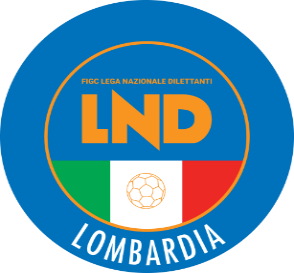 COMITATO REGIONALE LOMBARDIAVia RICCARDO PITTERI n° 95/2 20134 MILANO   Tel. 02.21722.899Sito Internet: lombardia.lnd.it   crllnd@pec.comitatoregionalelombardia.itCanale Telegram @lndlombardiaFacebook: Figc Lnd LombardiaSegreteria e Programmazione Gare:Tel. 02.21722.202-204 - Fax 02.21722.233 - E.mail: affarigeneralicrl@lnd.itTesseramento:Tel. 02.21722.206-207 - Fax 02.21722.231 - E.mail: tesseramentocrl@lnd.ittesseramento@pec.comitatoregionalelombardia.itSportello Unico:Tel. 02.21722.261-209 - Fax 02.21722.230 – E.mail: societacrl@lnd.it  Ufficio Stampa e Pubbliche relazioni:Tel./Fax 02.21722.205 - 347.4406339 - E.mail: ustampacrl@lnd.itServizio Pronto A.I.A.:Tel. 02.21722410Giudice Sportivo Territoriale:giudicesportivocrl@pec.comitatoregionalelombardia.itCorte d’Appello Territoriale:cortedappello.tribunaleterritoriale@pec.comitatoregionalelombardia.itStagione Sportiva 2023/2024Comunicato Ufficiale N° 2 del 13/07/2023Stagione Sportiva 2023/2024Comunicato Ufficiale N° 2 del 13/07/2023Stagione Sportiva 2023/2024Comunicato Ufficiale N° 2 del 13/07/2023933822A.S.D.FC MARMIROLOSocietà USCENTE per FUSIONE938052A.S.D.UNION TEAM S.C.B.Società USCENTE per FUSIONE922675A.S.D.UNION TEAM MARMIROLONuova Società sorta da FUSIONE900POL.S. BIAGIO59452POL.D.GHISALBESE CALCIOSocietà USCENTE per FUSIONE914454POL.D.ORATORIO JUVENTINA COVOSocietà USCENTE per FUSIONE900POL.S. BIAGIOSocietà USCENTE da GRADUATORIA di MERITO922635USPIANICO ASDNuova Società sorta da FUSIONE922684A.S.D. CALCISTICA ROMANESENuova Società sorta da FUSIONE947027POL.D.SAN GIORGIO947027POL.D.SAN GIORGIOSocietà USCENTE da GRADUATORIA di MERITO675726POL.AUSONIASocietà USCENTE per INATTIVITA930668A.S.D.SALUS ET VIRTUS TURATESocietà USCENTE per INATTIVITA935981USPIANICO ASDSocietà USCENTE per FUSIONE943080G.S.D.FALOPPIESE RONAGOSocietà USCENTE per FUSIONE952726A.S.D.PRO OLGIATE 1971Società USCENTE per FUSIONE59039U.S.D.OLIMPYASocietà USCENTE per FUSIONE952756A.S.D.CALCISTICA ROMANESESocietà USCENTE per FUSIONE922685FALOPPIESE OLGIATE RONAGONuova Società sorta da FUSIONE922624A.S.D.CONCORDIA PAVESENuova Società sorta da FUSIONE61078U.S.PADERNESE951452A.S.D.PONTE TRESA5930G.S.BEATA GIULIANA954942F.C.D.PAIS SAN GIOAN949203U.S.SEGURO A.S.D.76411U.S.D.BURAGHESE938052A.S.DUNION TEAM S.C.BSocietà USCENTE per FUSIONE59452POL.D.GHISALBESE CALCIOSocietà USCENTE per FUSIONE922675A.S.D.UNION TEAM MARMIROLONuova Società sorta da FUSIONE922635USPIANICO ASDNuova Società sorta da FUSIONENuova Società sorta da FUSIONE59452POL.D.GHISALBESE CALCIOSocietà USCENTE per FUSIONE935981USPIANICO ASDNuova Società sorta da FUSIONEMATR.SOCIETA’CAT.SOC. SORTA DA FUSIONE59452POL. D. GHISALBESE CALCIO1CU.S. PIANICO A.S.D.MATR. 922635935981US PIANICO ASD2CU.S. PIANICO A.S.D.MATR. 922635MATR.SOCIETA’CAT.SOC. SORTA DA FUSIONE 933822A.S.D. FC MARMIROLOPRASD UNION TEAM MARMIROLOMATR. 922675938052A.S.D. UNION TEAM S.C.B.PRASD UNION TEAM MARMIROLOMATR. 922675MATR.SOCIETA’CAT.SOC. SORTA DA FUSIONE 943080G.S.D. FALOPPIESE RONAGO2C FALOPPIESE OLGIATE RONAGOMATR. 922685952726A.S.D. PRO OLGIATE 19712C FALOPPIESE OLGIATE RONAGOMATR. 922685MATR.SOCIETA’CAT.SOC. SORTA DA FUSIONE59039U.S.D. OLIMPYA2CASD CONCORDIA PAVESEMATR. 922624951421A.S.D. CONCORDIA PAVESE3CASD CONCORDIA PAVESEMATR. 922624MATR.SOCIETA’CAT.SOC. SORTA DA FUSIONE914454POL.D. ORATORIO JUVENTINA COVO1CA.S.D. CALCISTICA ROMANESEMATR. 922684952756A.S.D. CALCISTICA ROMANESE2CA.S.D. CALCISTICA ROMANESEMATR. 922684920762USO. D.GIOVANILE URAGO MELLA954843ACCADEMIA CALCIO AZALEE951608A.S.D.ORATORIO SANTA CECILIA71189A.C.SUMIRAGO BOYS SOCCER930668A.S.D.SALUS ET VIRTUS TURATE951607A.S.D.ATLETICO DOR675726POL.AUSONIA675709A.S.D.PIERANICA 19705850435IANNITELLO ALESSIO17/05/2001ROZZANO CALCIO SRL SSD26020S.D.C.COLICODERVIESESocietà ESCLUSA per PRECLUSIONE C.U. n°18 SGS954839ASDOLTREPO FBC